MINISTERIO DE JUSTICIA Y SEGURIDAD PÚBLICA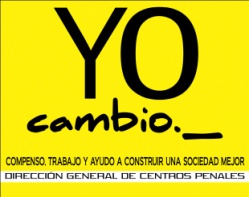 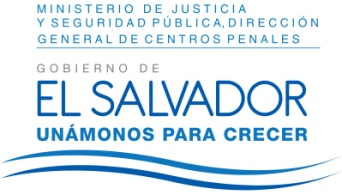 DIRECCIÓN GENERAL DE CENTROS PENALESUNIDAD DE ACCESO A LA INFORMACIÓN PÚBLICA7ª Avenida Norte y Pasaje N° 3 Urbanización Santa Adela Casa N° 1 Sn. Salv.Tel. 2527-8700Vista la solicitud del señor XXXXXXXXXXXXX, con Documento Único de Identidad número XXXXXXXXXXXXXX, quien solicita:“1. Copia Certificada de los Docentes CIE que pasamos a L.S. enviada por el Sr. XXXXXXXX al Lic. XXXXXXXXX de Desarrollo Humano del MINED, en el periodo comprendido entre diciembre 2015 y febrero 2016”.Con el fin de dar cumplimiento a lo solicitado, conforme a los Arts. 1, 2, 3 Lit. a, b, j. Art. 4 Lit. a, b, c, d, e, f, g.  y Artículos 65, 69, 71 y 72 de la Ley de Acceso a la Información Pública, la suscrita RESUELVE: Con base a la información recibida en esta Unidad por la Unidad Administrativa correspondiente, se informa que la Coordinación Nacional de Educación del Sistema Penitenciario no administró el proceso de paso a Ley de Salarios de los Docentes a partir del decreto 195. En ese sentido, la administración de ese proceso fue a través de la Unidad de Desarrollo Humano del Ministerio de Educación (MINED), por tal razón, la suscrita Oficial de Información Re-direcciona la citada petición de información a la Unidad de Acceso a la Información Pública del mencionado Ministerio, ubicada en el Edificio A-1, primer nivel, Centro de Gobierno, ciudad de San Salvador, pudiendo el interesado comunicarse al teléfono 2281-0274, lo anterior por considerar que la petición antes referida tiene por objeto conocer sobre procesos de traspaso de Docentes a Ley de Salarios; debiendo el interesado, presentarse ante aquella institución.Queda expedito el derecho de la persona solicitante de proceder conforme a lo establecido en el art. 82 de la Ley de Acceso a la Información Pública.San Salvador, a las diez horas con treinta minutos del día siete de marzo de dos mil dieciséis.Licda. Marlene Janeth Cardona AndradeOficial de InformaciónMJCA/dr								             Ref. Solicitud UAIP/OIR/060/2016